Paul  Eversden 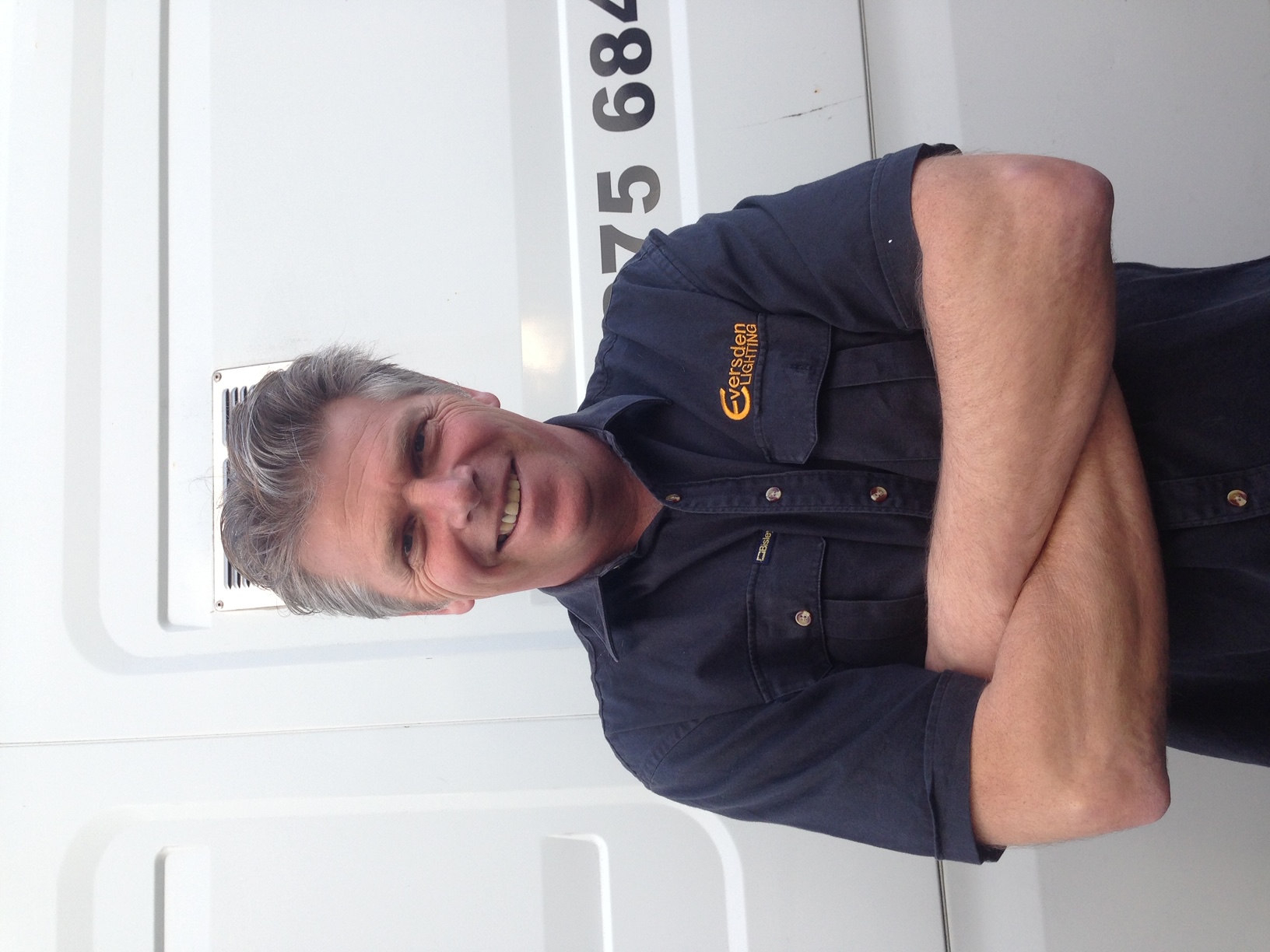 Lighting Gaffer25 years experienceOwner Operator   of Eversden  Lighting0275684401peleshot@slingshot.co.nzRecent Work HistoryTITLE   		DATE			D.O.P          		PRODUCTIONAIA jess quinn	Jan 2020-04-24	Max Walter	    Bullfrog Media  Commercial							(Melbourne)	Aldous Harding video   Mar 2020		Kirk Pflaum	Martin SagadinGreen (short film)	Mar 2020		Tim Flower	Hot House LtdOne Lane Bridge	Sep 2019 to Dec 2019 Rewa Hare	Great SouthernWar stories		July August 2019	Rewa Hare      Great SouthernJonah Lomu Story	  Feb – May 2 2019 	DP  Rewa Hare  Great Southern Runaway Millionaires  Oct- Dec 2018  DP Rewa Hare       Fearless ProductionsBrokenwood  Mystery   April-July 2018  DP Rewa Hare, Marty Smith       SPPWestside Series  1,2,3,4    2015,2106,2017,2018	 DP   Marty Smith	SPP	Alibi			  July 2019	    DP Marty Smith	Fish.ENTStep Dave  Series 1 ,2     2014,2015       DP Rewa Hare, Marty Smith     SPPVenus and Mars     	2014             DP Rewa Hare    		ScreentimeAlmighty Johnsons     2013            DP Rewa Hare, Marty Smith   	SPPBlue Rose		2012	       DP  Rewa Hare, Marty Smith	SPPBliss			2010          DP Dave Cameron		MF FilmsPiece of my Heart	2008	     DP  Dave Cameron		MF Films			